Machine Translated by Google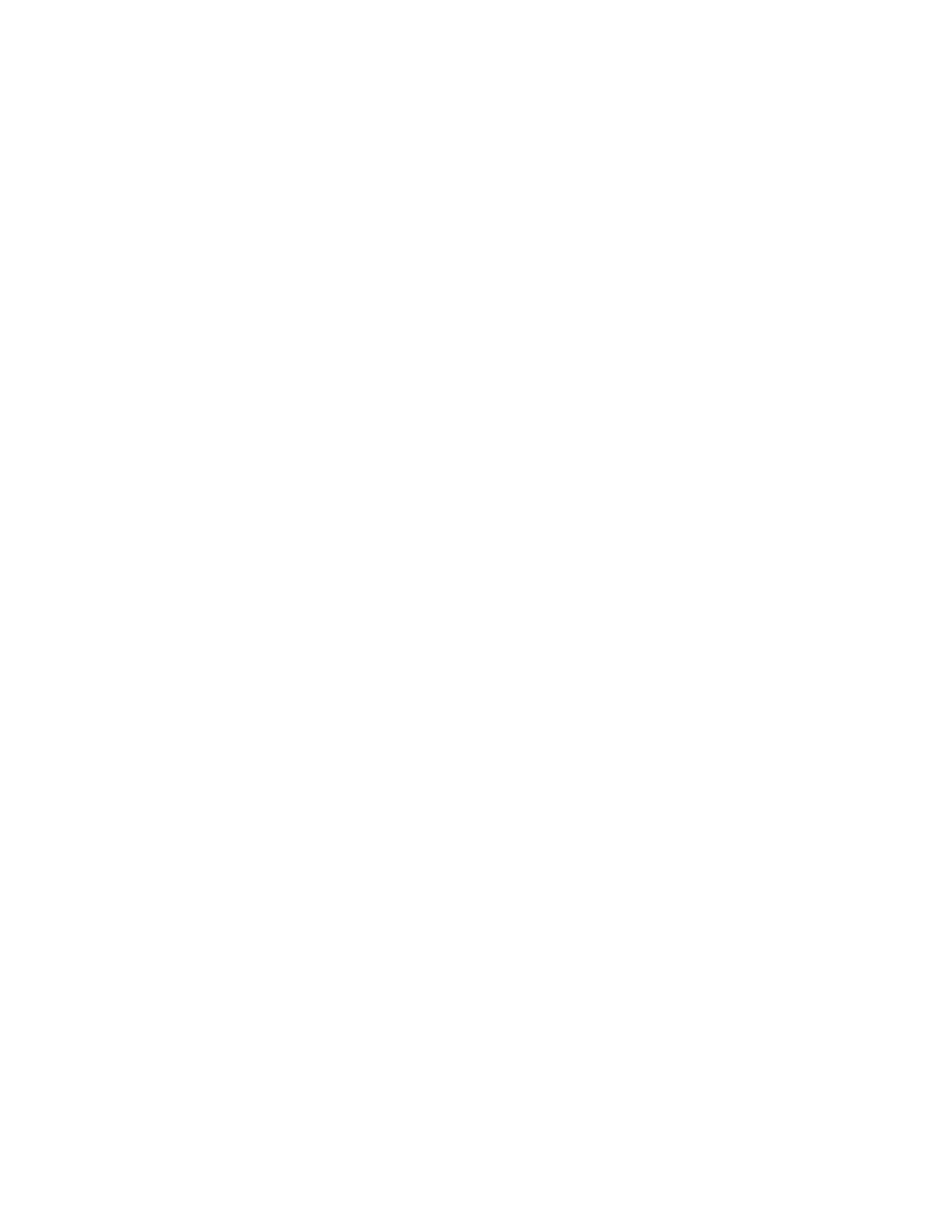 1Ted Hildebrandt 박사, 구약 역사, 문학 및 신학, 강의 24© 2012 테드 힐데브란트 박사이것은 그의 구약 역사, 문학 및 신학에 있는 Dr. Ted Hildebrandt입니다.과정, 강의 번호 24: 다윗‑그의 동정심, 열정, 악에 대한 증오.A. 퀴즈 미리보기 [0:00‑1:27]다음 주, 다음 주 목요일 수업입니다. 일하시는 분들선지자에. 따라서 예언서에 대한 선별된 독서가 있을 것입니다. 나는 확인하지 않았다온라인 강의 계획서에서 선택한 판독값도 마찬가지입니다. 받을 수 있도록 내일 아침까지 주세요 정확하지만 일부 선지자에 대한 작업을 시작할 수 있습니다. 일부 선택을 위해읽기, 강의 계획서가 맞는지 확실하지 않습니다. 내 추측은 강의 계획서가 맞지만 원하는온라인 강의 계획서와 비교하여 다시 확인하십시오. 나는 내일을 위해 그것을 완벽하게 가질 것이다 아침. 그러나 기본적으로 우리는 선지자들에 대해 작업할 것입니다. 다음주 목요일이 우리의 마지막 퀴즈데이. 슬픈 날이 아니겠습니까. 그런 다음 우리는 마지막 남은 것을 얻었습니다.최종 시험은 마지막 시험에서 진행됩니다. 기말고사에 대한 학습 가이드를 내놓을 것입니다. 지난 목요일 수업이 끝나고 다음 금요일 아침.나. 다윗의 긍휼 [1:28‑3:09]자, 시작하겠습니다. 오늘 우리는 David의 삶에 전적으로 집중할 것입니다. 이전에 우리는 다윗과 사울을 소개했습니다.사울의 딸 미갈과 결혼하고 죽이려는 사울을 피해 도망몇 년 동안 그를. 사무엘서의 끝에서 사울 자신이 이 곳으로 갑니다.엔도르의 마녀. 엔도르의 마녀가 사무엘을 데려오나요? 아니요, 그녀는 가져오지 않습니다 사무엘 위로. 그녀는 사무엘이 실제로 나타났을 때 누구보다 놀랐다고 생각합니다. 그녀는 겁에 질린 다음 사울이 사무엘과 대화/인터뷰합니다. 사무엘은 사울에게 “당신과 당신의 아들들은 내일 나와 함께 할 것입니다.” 이것은 사울이 28장에서그는 죽게 될 것이며 장에서 이미 죽은 사무엘과 함께 있을 것입니다.25.그래서 오늘 저는 David에 대해 몇 가지를 살펴보고자 합니다. 내가 David에게 가장 중요한 것은사무엘하를 연대순으로 다루지 않고 더 다루겠습니다.주제별로. 제가 전개하고 싶은 주제는 다윗이 하나님의 소유를 따른 사람이었다는 것입니다.Machine Translated by Google2마음. 제 질문은: 하나님의 마음에 합한 사람이 된다는 것은 무엇을 의미합니까? 그래서 나는 원한다다윗 왕을 하나님의 마음에 합한 사람이 된다는 것이 무엇을 의미하는지에 대한 모델로 보는 것입니다. ~ 안에그러기 위해 저는 다윗의 삶에 관한 주제를 다룰 것입니다. 다윗 생애의 첫 번째 주제제가 살펴보고 싶은 것은 다윗의 긍휼입니다. 그래서 다양하게 알아보려고 해요다윗의 연민에 대한 시나리오를 살펴본 다음 다윗의 열정에 대해 이야기하고 마지막으로다윗의 악에 대한 증오에 대해 이야기 할 것입니다.사울의 죽음 [3:10‑9:06]첫째, 누가 사울을 죽였는가? 결말을 읽은 것을 기억하는 사람이 있습니까사무엘상? 사울이 자살하고 다음 사람에게 넘겨주면사무엘상 31장 4절을 읽어 보겠습니다.사울을 에워싸고 활 쏘는 자들이 그를 따라잡자 치명상을 입혔습니다.” 그래서한 사람이 활과 화살을 쏘았고 화살이 사울을 맞았습니다. 그는 중상을 입었습니다. 그들은 할 수Medvac 헬리콥터를 그에게 가져 가지 마십시오. “사울이 자기 병기 든 자에게 이르되칼로 나를 찌르지 아니하면 이 할례받지 않은 자들이 와서 나를 찌르리라그리고 나를 학대해.' 그러나 그의 무기를 든 자가 두려워하여 행하려 하지 아니하였더라.” 그런데 누가갑옷 소지자도 있었습니까? 골리앗을 기억하는 사람이 있습니까? 골리앗은 갑옷을 입고 있었다이제 사울은 갑옷을 입은 사람을 얻었고 갑옷을 입은 사람은 아마도 정말 충성스러울 것입니다.사울에게 가서 그의 무기를 가지고 전쟁에 나가니라 사울은 병기 든 자에게 자기를 죽이라고 말하지만갑옷 소지자는 그렇게하지 않을 것입니다. 사람이 다른 사람을 죽이는 데 시간이 꽤 걸리나요?존재? 큰일이야. 제 2차 세계 대전에서 많은 것을 알고 계실지 모르겠습니다.전투에 나간 사람들은 총을 공중으로 쏘았습니다. 그들은 다른 사람을 쏘지 않았습니다총을 뽑아 다른 사람을 쏘는 것은 정말 어려운 일이기 때문입니다.그래서 많은 초기 전쟁에서 사람들은 공중에 총을 쏘았습니다. 그것은 거대한실제로 누군가에게 구슬을 꽂고 실제로 가져간 적이 없는 사람의 비율아래로. 그래서 그것은 흥미 롭습니다. 그런 종류의 사실은 보통 나오지 않습니다. 근데 뭐그의 갑옷 소지자는 겁에 질려 그것을하지 않을 것입니다. “그래서 사울은 자기칼과 그 위에 떨어졌다. 무기 든 자가 사울이 죽은 것을 보고	그래서 사울은치명타를 맞았지만 아직 살아 있고 갑옷 때문에 자신의 검에 쓰러집니다.Machine Translated by Google삼소지자는 그를 죽이지 않을 것입니다. “무기 든 자가 사울의 죽은 것을 보고 그도 그 위에 엎드러져칼과 그는 죽었다. 이에 사울과 그의 세 아들과 그의 병기 든 자와 그의 부하들이 다 죽었더라같은 날 함께.” 그래서 당신은 사울에게 이 비극적인 결말을 갖게 되었습니다. 그러나 흥미로운 것은페이지를 넘길 때입니다‑‑그래서 사무엘상 31장에서 사울이 자살했습니다. 그는 떨어졌다그의 검에; 그는 자살했다. 우리는 그것을 자살이라고 부릅니다. 넘어지면서 자살함그의 검에.그러나 페이지를 넘기고 사무엘하 1장으로 넘어가면 이렇게 쓰여 있습니다.약 10절. 도망한 아말렉 사람이 있습니다. 그래서 아말렉 사람이 있는데다윗에게 옵니다. 이야기를 해보죠. 아말렉 사람이 왕관을 가지고 다윗에게 온다사울과 그의 팔의 띠. 그런데 David는 즉시 인식할까요?그 면류관이 사울의 것이냐? 예. 아말렉 사람이 왕관을 가지고 다윗에게 와서밴드와 Amalekite가 이야기를 설명합니다. “'나는 우연히 길보아 산에 있었다.'그 청년이 말하되 사울이 병거와 기병들과 함께 창을 의지하고그가 거의 그에게 다가올 즈음 돌아서서 나를 보고 부르짖으매 내가 말하되'어떡해?' 그는 나에게 '당신은 누구입니까?'라고 물었습니다. '나는 아말렉 사람입니다'라고 대답했습니다. 그런 다음그가 나에게 이르시되 내 위에 서서 나를 죽이라 내가 죽을 지경이나 아직 살아 있느니라 하시더라그래서 내가 그 위에 서서 그를 죽였으니 이는 그가 넘어진 후에는더 오래 살아남습니다. 그의 머리에 있는 면류관과 그의 팔에 있는 띠를 취하여그들을 여기 내 주께로 데려왔나이다.”그래서 문제는 누가 사울을 죽였는가 하는 것입니다. 내가 이해하는 바로는한 번 죽였다. 그래서 사울이 자살했습니까, 아니면 이 아말렉 사람이 그를 죽였습니까? 이것은질문과 기본적으로 두 가지 옵션이 있습니다. 이제 더 있을 수 있습니다. 너희들이 더나보다 창의적이기 때문에 더 많은 옵션이 있을 수 있지만 여기에 두 가지 가능한 옵션이 있습니다.하나는 사울이 총에 맞았다는 것입니다. 그런 다음 그는 칼에 쓰러졌지만 여전히 살아있었습니다. 당신이에 떨어질 때그런 검, 사람은 보통 천천히 죽나요? 죽는 데 시간이 많이 걸리나요? 그래서 그는 넘어진다그의 칼은 여전히 자갈 주위에 있고 그는 여전히 살아 있습니다. 그런 다음 그는아말렉, “이리 와서 나를 죽여라.” 이것이 첫 번째 시나리오입니다. 아말렉은진실을 말하는 중. 사울은 죽을 몸을 주었지만 그의 칼 위에 쓰러졌다.그가 죽을 뻔한 상처에 아말렉 사람을 불러 이르되 오라Machine Translated by Google4블레셋 사람들이 나를 붙잡아 고문하지 않도록 나를 더 빨리 끝내십시오.나와 정말 추해집니다.” 그렇다면 아말렉 사람은 진실을 말하고 있을 것입니다.가능합니다.아마도 더 그럴듯한 것은 아말렉이 거짓말을 하고 있다는 것입니다. 무슨 일이에요사울이 칼에 엎드러져 죽은지라 그런데 아말렉 사람이 다윗에게 거짓말을 하고 있습니다. 그는 잡았다사울의 머리에서 면류관과 팔의 띠를 벗겨 다윗에게로 가져왔으니 이는아말렉 사람이 원하는 것이 무엇입니까? 그는 새 왕의 보상과 호의를 원합니다. 그는왕관을 새 왕에게 가져오자 그는 이 이야기를 꾸며 다윗에게 전합니다.보상을 기대합니다.이제 문제가 무엇입니까? 아말렉 사람이 다윗에게 말합니다. David와 함께, 당신은 만져요 주님의 기름 부음? 아닙니다. 이 아말렉 사람은 이제 자신이 주님의 신을 죽였다고 주장했습니다.기름부음, 그래서 이 사람은 자신의 사형 선고를 내립니다. 그런데 여기에 약간의 아이러니가 있습니다.도. 그 남자는 자신이 아말렉 사람이라고 주장합니다. 사무엘상 13장에 나오는 사울을 기억하십니까? 누구였지사울이 전멸해야 합니까? 그는 어떤 부족 그룹을 전멸시켜야 했습니까? 그만큼아말렉. 그는 그것을 거부했고 이제 당신은 아말렉 사람이 사울 위에 서 있는 것을 보게 됩니다.죽음. 내 추측으로는 그 남자가 David에게 보상을 원하면서 거짓말을 하고 있는 것 같습니다. 그는 다윗에게 간다.다윗이 말했습니다. 당신은 죽은 사람입니다.” 그래서다윗은 아말렉 사람을 죽입니다.자살 논의 [9:07‑16:54]이제 당신은 이것이 진정한 연민이 아니라고 말하지만, 여기에 제가 생각하는 것들이 있습니다우리는 이야기할 필요가 있습니다. 사람이 자살하면 지옥에 가나요?고백하지 않은 죄? 이제 나는 이것이 매사추세츠에서 그다지 중요한 질문이 아니라는 것을 깨달았습니다.매사추세츠에서는 모두가 천국에 가기 때문입니다. 그러나 세계의 다른 지역에서는"지옥"이라는 곳이 있다고 생각하십시오. 그러므로 어떤 사람이 자백하지 않은 죄를 범하면 그들의 마지막행위는 자신을 죽이는 행위입니다. 그러므로 자백하지 않은 죄가 있고 그 사람은반란. 그래서 어떤 사람들은 사람이 자살하면 자동으로지옥. 나는 그것이 틀렸다고 생각한다. 하나의 이야기를 들려준 다음 그것을 설명하겠습니다.텍스트. 그런데 이 정도 규모의 수업을 둘러보면 아마 여러분 중에자살한 친구와 가족이 있다는 것이 어떤 것인지 아는 사람. 그게Machine Translated by Google5진짜 심각한 문제?내 아들은 아프가니스탄에서 돌아왔고 그가 이라크에서 돌아왔을 때친구들은 항상 취했습니다. 그들은 해병대이고 그들은 항상 술에 취합니다.그들이 본 것을 잊으려고 노력합니다. 그의 또 다른 친구는 이 사람이 완전히 건강하다고 말했습니다.조정, 조용한 사람이었습니다. 누군가 그의 방으로 들어가 방금 전에 그를 잡았습니다. 그는 가졌다M16을 그의 입에 대고 방아쇠를 당기려고 했을 때 누군가 그의 방에 침입했습니다.그리고 총을 쓰러뜨렸습니다. 하지만 불행하게도 그들이사람들에게 시간을 보내지 않았고 그가 약속을 가지고 돌아온 사람들이 있었습니다.자살.저에게 가장 뛰어난 것은 Mr. Mill에 대한 이야기입니다.밀 씨는 억만장자였습니다. 그는 오하이오 주 콜럼버스 출신이었습니다. 그는 매우 큰사업. 그가 가장 좋아하는 식당에 갔을 때 그는 그 마을에서 매우 유명했습니다.식당에서 그들은 Mr. Mill에게 무엇을 주문하고 싶은지 묻지도 않았습니다. 그들은 그가 무엇을 알고원했고 그래서 그들은 그를 위해 주문했습니다. 이 사람은 리무진이었고, 억만장자 같은 사람이었습니다.저는 그의 두 아들과 함께 가르치고 있었는데, 둘 다 박사 학위를 받은 훌륭한 청년이었습니다. 당시 우리는삼십대 초반에. 그는 훌륭한 가족, 훌륭한 아내, 큰 사업을 가졌습니다. 그사업에서 은퇴했습니다. 그는 남은 생애 동안 걱정할 것이 없었습니다.그는 잘 설정되었습니다. 그가 사업을 그만두자 그는 삶의 이유를 잃었습니다.사업은 그의 삶의 많은 부분이었고 이제 그는 갑자기 주위에 앉아서자신을 어떻게 해야할지 모릅니다. 그는 점점 더 우울해지고 있습니다.그러던 어느 날 그의 아내가 차고로 나갔고 그는 목을 매달아 목을 매달았습니다.자신의 차고에서.당신은 묻습니다: 당신은 이것에 어떻게 참여했습니까? 사이즈가 비슷해서 전화를 주셨어요그래서 나는 그가 산 정말 값비싼 옷을 모두 얻었습니다. 씨를 입었습니다.최소 10년은 옷을 갈아 입습니다. 그리고 나는 실제로 그것들을 여전히 가지고 있습니다. 뭐였 어나에게 놀라운 것은 그의 신발이었습니다. 저는 발이 정말 넓고 10 ½ 트리플 E를 선택합니다.내 발이 너무 넓어서 절대맞는 신발을 찾아서 항상 정말 오래 신습니다. 밀 씨는 발이 부러졌습니다.그가 어떤 사이즈의 신발을 신었는지 아세요? A 10 ½ 트리플 E. 구두도 못 신어Machine Translated by Google6저장하고 찾으십시오. 그는 신발을 살 때마다 두 켤레를 샀다. 그래서까지이 날 사실 최근 딸 결혼식에 갔을 때 Mr.밀의 신발. 그들은 매우 친절했습니다. 100달러짜리 신발이었습니다. 그렇지 않은 너희들을 위해 오늘날에는 신발이 많지만 당시에는 아름다운 가죽 신발이었습니다. 밀 씨는평생 크리스천. 그는 생애 동안 교회에 참여했습니다. 그의 두 아들은,매우 기독교적인 학교에서 저와 함께 가르치고 있습니다. 그의 아내도 훌륭한 기독교인이었습니다.질문, 그는 그렇게 목을 매어 지옥에 갔습니까? 먼저 말하고 싶다그의 아내에게 묻는 것은 정말 사악하고 잔인한 일입니다. 당신은 말할 생각하지 않을 것입니다 그런 것. 바라건대 당신은 그것보다 똑똑합니다.성경은 무엇이라고 말합니까? 이것은 진짜 문제입니다. 주변에 가본 적이 있습니까?어떤 사람[학생 말하기] “우울증이 있는 사람도 살펴봐야 합니다.정신적, 신체적 능력이 있어 자신의 행동에 대해 책임을 지지 않았다”고 밝혔다. [힐데브란트] 저는 정신 질환에 문제가 있습니다.내 행위에 대한 책임. 내가 너무 지나친 건 알지만 그냥 생각하고 있어 그 노르웨이 남자에 대해. 77명을 날려버린 노르웨이 남자를 아시나요?그들은 그가 미쳤다고 말했다. 그래서 그 남자는 감옥에 가지 않을 것입니다. 이제 그들은 그를 위해 그를 멀리 할 것입니다일부 정신과 진단. 그래서 그것과 균형이 있습니다.책임감과 무책임함의 경계가 어디인지 모르겠습니다. 나도 알아 아버지가 암으로 돌아가셨을 때 아버지와 개인적인 경험을 했습니다. 나아빠를 올려다봐. 나는 그가 나보다 더 나은 기독교인이라고 생각합니다. 나는 정말, 정말 아버지를 존경했지만 아버지가 쓰러지셨을 때 온종일 암에 걸렸습니다.췌장암이 얼마나 고통스러웠는지 말로 다 할 수 없습니다. 나는 그를 펌핑하고 있었다모르핀. 그는 다른 사람이 그에게 모르핀을 주는 것을 허용하지 않을 것입니다. 나는 그가 유일한 사람이었다그에게 모르핀을 줄 것입니다. 나는 내가 무엇을 하고 있는지 몰랐다. 나는 의사는 아니지만 그는 다른 사람을 믿지 않을 것입니다. 하지만 나는 그에게 모르핀을 주었지만 결국 그는 죽음을 호소했다. 그가 죽고 싶다고 애원할 때 당신은 어떻게 합니까? 그는 가고 싶어 그리고 주님과 함께 있고 그의 고통은 정말 끔찍했습니다. 너 뭐하니? 있다이런 종류의 것들에 대한 갈등. 하나님을 찬양합니다. 저는 그런 결정을 내릴 필요가 없었습니다.Machine Translated by Google7약 3일 후 그는 자진해서 죽었지만 정말 끔찍했습니다.여러분 중 몇몇은 친구들이 있었기 때문에 내가 말하는 것을 알고 있습니다.자살을 했거나 가족을 죽였다면 배짱이 터질 뿐입니다. 그냥 가보자통로. 이에 대해 성경은 무엇이라고 말합니까? 사무엘상 28장을 기억하십니까?사무엘이 와서 사무엘이 사울에게 뭐라고 말합니까? "내일 당신과 당신의 아들들은나와 함께있어 줘." 글쎄요, 그것은 단순히 그들이 죽을 것이라는 것을 의미한다고 말할 수 있습니다. 그러나 그가 말하는 것을 주목하십시오.“내일 당신과 당신의 아들들여기서 죽은 아들 중 우리가 아는 바로는 요나단입니다. 질문: 조나단은 다음 중 하나입니까?성경의 최고? 그래서 사울과 그의 아들들이 사무엘이 있는 곳에 가면좋은 곳입니다. 그래서 저는 아마 천국이라고 말하고 싶습니다. 당신이 내가 무엇을 알고 있다면 그것은 결정적이지 않습니다말하고 있다. 나는 그것을 증명하기 위해 철학적 또는 해석학적 분석을 할 수 없지만 나는 말하고 있습니다.증거가 그 방향으로 이어지는 것 같습니다.[학생 말하기] “하지만 제가 말하고자 했던 것은 정신적인 것이 육체적인 것보다 얼마나누군가가 죽었다고 말하면, 그가 자살하는 것은 실제로 우울증입니다. 너무슨 말인지 알아? 그 사람이 아닙니다.Hildebrandt의 응답: 예, 제가 말하는 것은 라인이 어디에 있는지 모르겠습니다.쓰러진 사람은 제외해야 하지만 텍스트가 나타내는 것처럼 보입니다.사울과 그의 아들들이 좋은 곳인 사무엘과 함께 있으려고 갔다는 것입니다. 그래서 나는 말하고 싶다우리는 그것에 대한 성경적 데이터를 가지고 있습니다.다윗의 긍휼: 사울을 위한 추도문 [16:55‑21:03]이제 David가 다시 시작하는 곳입니다. 다윗은 사울을 추도합니다. 이제 해추도문이 뭔지 아세요? 추도문은 무엇입니까? 보통 사람이 죽으면추도사. 단어 앞의 "eu"는 그리스어와 영어로 "좋은"을 의미합니다.완곡 어법이 무엇인지 아는 사람이 있습니까? 완곡 어법은 "말을 잘" 할 때입니다. 이것추도문이다. 로지(Logy)는 로고스에서 따온 말입니다. 로고스는 "태초에 로고스 가 있었다.말씀이 시작되었습니다.” "좋은 말." 그래서 일어날 일은 그가 줄 것입니다사울을 위한 추도사, “좋은 말”이었지만 죽이려고 했던 바로 그 사람은 사울이었습니다.몇 년 동안 그를. 다음은 다윗이 사울에 대해 한 말입니다. “그는 떠났습니다. 신을 찬양해, 그 남자는죽은. 그는 몇 년 동안 나를 죽이려고 노력해 왔습니다. 그는 마침내 다가올 것을 얻었습니다.Machine Translated by Google8그를." 다윗이 그렇게 말했습니까? 다음은 다윗이 추도문에서 한 말입니다. 다윗은 시인으로서시편에서 알 수 있습니다. 다윗은 시편의 거의 절반을 기록했습니다.다윗은 이렇게 말합니다. 당신은 ~사울이 그를 죽이려고 했던 때를 기억하십니까? 그는 추도문에서 "그는 사랑을 받았고은혜롭고 죽음으로 그들은 헤어지지 않았습니다. 그들은 독수리보다 빠르고사자. 오 이스라엘의 딸들아, 너희에게 붉은 옷과 화려한 옷을 입힌 사울을 위하여 울라. WHO금 장식으로 옷을 장식했습니다. 용사들이 어찌하여 전장에 쓰러졌는가!” ~이다그가 여기서 사울을 찬양하는 것입니까? 그 남자는 몇 년 동안 그를 죽이려고 노력해 왔습니다.왕, 즉. 성령이 그를 떠나 다윗에게 임했습니다. 사울은 죽이려고 했었다.그를. 이거 엄청나 네. 그래서 이것은 나에게 다윗의 연민을 보여줍니다. 다윗은 보복적이지 않습니다.그는 복수하지 않습니다. 사울은 그에게 온갖 못된 짓을 하려 하였으나 그가 죽자 다윗은사울을 위해 애통합니다.이제 이 부분이 정말 이상합니다. 텍스트로 가져오는게 싫지만 이 방법은21세기에는 이러한 텍스트를 살펴봅니다. “요나단이여, 내가 슬퍼합니다.내 동생.” 요나단 다윗의 가장 친한 친구였습니까? 요나단은 다윗의 가장 친한 친구였습니다. 그의가장 친한 친구가 방금 죽었습니다. 큰일이야? 가장 친한 친구 중 한 명이 죽으면당신에게 뭔가를? 내 아들이 그것에 대해 말할 수 있습니다. 당신이 걱정하는 사람이 있을 때그리고 당신의 가장 친한 친구이고 그들은 죽습니다. 그것은 당신에게 큰 영향을 미칩니다. “요나단이여, 내가 슬퍼하노라.내 동생. 당신은 나에게 매우 사랑 스럽습니다. 나를 향한 너의 사랑은 멋졌어 더 멋졌어 여자보다."21세기 사람들은 그것을 어떻게 이해합니까? 그들은 그것을 마치다윗과 요나단은 동성 관계를 가졌습니다. 그게 아무 상관이 없나요여기? 아니오, 그렇지 않습니다. 그래서 그것을 읽으려면 우리가 독자 반응을 한다고 말할 수 있습니다. 넌 할 수있어당신이 원하는 것은 다윗과 요나단이친구. 게이가 아니어도 남성이 친구를 사귈 수 있습니까? 그래서 나는 무엇인가여기에 혈형제와 같은 두 남자가 있습니다. 그들은전투에서 가깝고 삶에서 가깝고 여기서 그는 죽습니다. David가 말하길, 내가 특별한 일이 있었다는 걸 알잖아이 남자 조나단과의 관계. 그는 다윗의 가장 친한 친구였습니다. 따라서 방법에 주의하십시오.경전은 21세기에 왜곡됩니다. 나는 그것이 틀렸다고 생각한다.Machine Translated by Google9[학생 말하기] “그도 아내 몇 명과 사이가 좋지 않았습니까?”[Hildebrandt] 예, David는 아내가 많았고 우리는 그것에 도달할 것입니다. 주다약 10분 후에 David의 아내에게 도착할 것입니다. 나는 그들 중 일부가 좋았다는 것을 의미합니다.다들 들었어? 그는 여성에 대한 도덕적 사랑을 잃은 이유가왜냐하면 그는 여자에 대해 나쁜 경험을 했기 때문입니다. 아니, 하지마. 하자여기 뭔가 다릅니다. 흥미로운 제안, 나는 전에 들어 본 적이 없습니다.다윗의 긍휼: 이스보셋 [21:04‑23:20]자, 이제 아브넬과 이스보셋, 이들은 누구입니까? 먼저 사울이 죽었습니다.여러분은 이스라엘, 갈릴리 바다, 요단강, 사해입니다. 여러분은 이스라엘입니다.요르단, 지중해. [교수. Hildebrandt는 방의 섹션을 다음과 같이 지정했습니다.지리적 랜드마크] 다윗이 이스라엘을 점령하다. 그래서 다윗은 이 영토를 얻습니다. 사울의 아들은이름은 이스보셋. Ishbosheth는 요르단에서이 지역을 차지합니다. 그래서 이스보셋은 이것을[요르단]. 다윗은 이[유다]를 가지고 있습니다.이스보셋이 정말 그 사람의 이름이었습니까? 그 사람의 이름은 이스보셋이지만사실 연대기를 보면 힐데브란트가이스보셋의 이름은? 아들 이름을 이렇게 지으시겠습니까? Ishbosheth는 "부끄러운 사람"을 의미합니다.당신의 아이를 "부끄러운 사람"이라고 부르시겠습니까? 당신은 그것이 아이에게 정말 이상한 이름이라고 말합니다.아무도 내가 생각하지 않는 그들의 아이에게 그렇게하지 않을 것입니다. 하지만 당신이 넘어가면 무슨 일이 일어날까요?역대기를 보면 그의 진짜 이름이 이스바알이라는 것을 알 수 있습니다. 이스바알은 무엇을 의미합니까? "사람의바알." 그건 그렇고, 내가 히브리어로 "바알"이라고 하면 머리에 무엇이 떠오르나요? 바알예배와 그와 같은 것들‑바알과 아세라 숭배는 가나안 사람들에게서 나옵니다. 저것아마도 그 아이의 이름이 아니었을 것입니다. 바알은 또한 "소유자" 또는 "주인"을 의미할 수 있습니다. "남성주인의 사람'인 사울이 될 것이며바알 [마스터] 남자. 즉, 사울이 주인/주인이었습니다. 그래서 나는 당신이 무엇을 생각여기서 이스보셋은 그의 별명입니다. 후기 서기관들은 이름을 쓰는 것을 좋아하지 않았습니다.Ishbaal과 그들은 "바알의 사람"을 의미했기 때문에 그렇지 않았습니다. 그래서 자신의 일생을 보낸 사람아마 이스보셋은 “수치스러운 사람”이라고 불렸을 것입니다. 그래서 이스보셋은별명. 특히 누군가가공격적인 이름?Machine Translated by Google10정말?""그래, 한나." [학생 말하기] “나발의 이름이 무엇이라고 생각합니까?[Hildebrandt] 나발의 이름은 "바보"를 의미했을 수도 있지만 그의별명도. 말하기 어렵다. 나발과 함께 우리가 가진 것은 나발의 이름뿐이다.Ishbosheth 우리는 그의 다른 이름도 가지고 있습니다. 그래서 이것은 실제가 있기 때문에 우리가 알고 있는 것입니다.텍스트이지만 당신은 사무엘상 25장에 나발과 함께 당신이 가진 유일한 이름입니다.아브넬의 죽음: 다윗의 긍휼 [23:21‑29:13]그래서 이스보셋은 사울의 아들이지만 우리가 알아야 할 것은 사울의 아들이 누구였는가 하는 것입니다.일반적인? 사울 왕에게는 아브넬이라는 장군이 있었습니다. 다윗에게는 장군과 그의장군의 이름은 요압이었습니다. 그래서 그 두 사람입니다. 그의 총사령관 사울은 아브넬이었습니다. 다윗의 주요 장군은 요압이었습니다. 이제 요압이 이야기에 등장할 때, 요압은 무엇입니까? 할거야? 거의 매번 그는 똑같은 일을 합니다. 요압이 할 일사람들? 예, 요압이 그들을 죽입니다. 요압은 살인자입니다. 요압은 다윗의 장군이자 거의 모든 그가 이야기에 등장할 때 그는 누군가를 죽이고 있습니다. 아브넬은 사울의 장군이며 그는 거기서도 몇 가지를 할 것입니다. 그런 다음 요압은 아브넬을 죽이려고 합니다. 말해줄게어떻게 이런 일이 일어나는지에 대한 이야기와 그 이야기에서 다윗의 긍휼을 살펴보고자 합니다. 요압과 아브넬은 각각 다윗과 사울의 두 장군이었습니다. 그들은 가졌다“기브온 못”(삼하 2장)이라 불리는 못에서 함께. 당신은 기억합니까기브온 사람? 그들은 이스라엘과 동맹을 맺은 자들이었습니다. 에 수영장이 있습니다. 기브온은 저 기둥에서 이 기둥으로 내가 있는 곳으로 돌아갑니다. 거대한 수영장입니다. 에서 이 기둥들과 못이 있고 요압의 부하들과 아브넬의 부하들이 못 주위에 앉았습니다. 요압 그리고 두 장군인 Abner가 말했습니다.누가 더 강한지 서로 씨름하고 싸우십시오.” 그래서 남자들은 일어나서 전투에 돌입하기 시작하고 점점 더 두꺼워지고 갑자기 사람들이 시작됩니다.서로 죽이기. 그래서 Abner는 “나는 여기서 나가겠습니다. 이것은 위험해지고 있습니다.이 사람들은 서로를 죽이고 있습니다.” 그래서 Abner는 달리기 시작합니다. 이제 아브넬이 크고 강한 장군. 요압의 남동생은 아사헬 이라는 사람인데 그는발”은 그가 빠르다는 것을 의미했습니다. 그래서 아사헬은 아브넬을 뒤쫓고 아브넬은 뒤를 돌아본다. 아사헬에게 이르되 아사헬이 내 꼬리에서 내리라. 당신을 해치고 싶지 않아요, 왜냐면 내가 아프다면Machine Translated by Google11당신, 나는 누구에게 대답해야합니까? 당신의 형님.” 형들이 돌봐주나요남동생? 내가 젊었을 때 이것은 40년 후에 일어났습니다.이것을 기억했다. 내가 어렸을 때 어느 날 학교에서 형이 집에 와서어떤 아이들은 그를 뛰어 올라 때렸습니다. 집에 왔어, 내가 형이야, 무슨 일이야그래요? 나는 허리띠를 풀고 주먹에 감고 밖으로 나가 돌보았다.사업. 그래서 집에 가보니 끝이 났습니다. 끝났어; 춥다. 그들은 않을 것입니다또 귀찮게 해. 40년 후 내 아이들 중 한 명이결혼한 내 동생이 나에 대해 험악한 이야기를 했고 그가 한 말은내가 형에 대해 기억하는 것은 내가 그런 곤경에 처할 때마다내 편을 들겠다. 그는 나를 보호하고 사업을 처리했습니다. 그는 그것을 기억했다40년 후 나는 그것에 대해 완전히 잊고 있었다. 내가 말하는 것은 나이가 많다는 것입니다.동생은 동생을 보호합니다.무슨 일이 있었나요? 아브넬이 아사헬에게 이르되 내 꼬리에서 내리라. 난 싸우고 싶지 않아요압. 그러니 그냥 물러서세요.” 그는 창의 끝을 잡고 아이를 뒤로 밀어냅니다.그의 창의 엉덩이 끝으로. 하지만 문제가 무엇입니까? 창의 엉덩이 끝이 간다.아이를 통해 우연히 아이를 죽이고 이제 요압이 계속 될 것입니다.그의 사건.이제 어떻게 됩니까? Abner는 Isbosheth와 함께 여기 요르단과 Isbosheth에 있습니다.리스바라는 사울의 첩을 얻었습니다. 나는 그것을 결코 이해할 수 없었다. 마치“마루 아줌마.” 리스바는 "바닥"을 의미합니다. 그러나 어쨌든 Abner는 내가 Rizpah를 가질 수 있다고 말합니다.사울과 이스보셋의 첩은 겁을 먹습니다. 아브넬이 말하기를 “내가 사울을 위하여 이십 일 동안몇 년이 지난 지금 당신은 나에게 아무것도주지 않습니다. 데이빗에게 가겠습니다.” 그래서 아브넬은 스스로그의 군대를 이끌고 다윗에게로 건너가서 다윗에게 이르되당신과의 동맹. 내가 왕국을 다윗에게 넘겨 주겠다. 에 영토가 있습니다.지금 요단강 양쪽이요.” Abner와 David는 동맹을 맺습니다. 요압은 아니다거기. 요압이 나타나 "야 다윗아 너는 동맹을 맺지 말았어야 했어.아브넬과 함께. 아브넬이 당신을 죽이려고 했습니다. 무엇을 위해 그와 동맹을 맺었습니까?”요압이 사람을 보내어 이르되 아브넬이 이리로 돌아오라 아브넬은 자신이요압에게 말을 겁니다. 요압이 칼을 빼어 다섯째 갈비뼈 아래에 찔러 죽이고Machine Translated by Google12냉혈한 아브넬. 그래서 이제 아브넬은 죽었고 그는 냉혹하게 죽임을 당했습니다. 무엇인가요이에 대한 다윗의 반응은? 요압이 그를 찔렀습니다. 3장 32절입니다.아브넬을 헤브론에 장사하고 왕이 아브넬의 무덤에서 크게 울며 백성도 다 우니라또한." 아브넬은 요압에게 냉혹하게 살해당했습니다. 그것은 살인이었다. 요압이 그를 죽였습니다. “왕 아브넬을 위하여 애가를 불렀습니다. 그러자 백성이 와서 다윗에게 음식을 권했습니다.” 왜남자들이 그를 먹으러 왔습니까? 다윗은 식사를 하지 않았습니다. 정말 뭔가 있을 때 안먹는게 안타깝죠? 그래서 다윗은 너무 화가 나서 금식하고 먹지 않고 있습니다. 이것으로. “아직도 낮에 다윗이 맹세하여 이르되 하나님이 내게 행하시기를 원하노라만약 내가 해가 지기 전에 빵이나 다른 것을 맛본다면 그렇게 심각할지도 모릅니다.' 모든 사람들 참고하시고 만족하셨습니다. 왕이 하는 모든 일이 그들을 기쁘게 했습니다. 그래서 그날,모든 백성과 온 이스라엘은 왕이 거기에 관여하지 않았다는 것을 알았습니다.” 그래서 다윗은 울었습니다.아브넬과 그가 이르되 그는 해가 질 때까지 먹지 아니하겠고 모든 백성이 알더라 다윗은 아브넬을 죽인 것과 아무 관련이 없으며 그것은 요압의 잘못이라는 것입니다.그래서 다윗은 긍휼이 많고 여기 있는 그의 원수와도 함께 있습니다. 그는 경의를 표한다 비록 아브넬이 그를 죽이려 하였으나 아브넬이. 그래서 다윗의 반응과 백성들의반응은 사람들이 다윗이 그의 원수인 아브넬에게 연민을 가졌다는 것을 안다는 것입니다. 그는 울다 그와 이것은 이야기가 진행되는 방식입니다. 그것이 두 번째 상황이다.다윗은 연민을 나타냅니다.므비보셋과 다윗의 동정심 [29:14‑33:15]여기 또 다른 것이 있습니다. 이것은 9‑사무엘하 9장에서 끝납니다. 아름다운 이야기, 완전히 아름답지는 않지만 므비보셋입니다 . 세 번 빨리 말하십시오.다윗은 이제 모든 것을 다스리는 왕입니다. 그는 이스라엘을 얻었고 요단강을 얻었습니다. 다윗은 모든 것의 왕입니다. 다윗은 “사울의 후손 중에 내가도울 수있다?" 다윗은 권력의 위치에 있고 이제 그는 말합니다.내가 도울 수 있는 사울의 후손들?” 그들은 "예, 이름이 한 사람 있습니다.므비보셋 이지만 그는 므비보셋의 문제가 무엇입니까? 그는 두 다리가 절름발이입니다. 분명히 간호사가 그를 안고 있을 때 그녀는 그를 떨어뜨리거나 그에게 넘어졌거나 무언가와 그 남자는 두 다리가 절름발이입니다. 그런데 지금 우리 문화에서Machine Translated by Google13두 다리가 절름발이, 정말 큰 문제입니까? 보철물을 얻을 수 있습니다. 넌 얻을 수 있어, 넌당신을 데려가는 엘리베이터를 알고 있습니다. 휠체어를 탈 수 있습니다. 당신은 심지어바퀴 달린 의자. 우리 문화에서 그것은 문제이지만 크지는 않습니다. 휠체어가 있었나요? 했다그들은 에스컬레이터가 있습니까? 엘리베이터나 그런 것들이 있었나요? 아니요.그런데 므비보셋은 누구의 아들입니까? 조나단의 아들. 다윗이 만든 것을 기억하십시오. 그의 후손을 영원히 돌보겠다고 요나단과 함께 맹세하십시오. 그래서 다윗은 기본적으로 므비보셋을 돌보며 이것은 아름다운 상황입니다. 그는 “므비보셋은지금부터 영원히 내 식탁에서 먹을 수 있다. 당신은 왕의 한 사람으로 간주됩니다자제. 내가 너를 영원히 먹일 것이다.” 그것은 현존하는 최초의 복지 프로그램이었습니다. David 므비보셋을 돌보다 . 그래서 그것은 그 뒤의 스토리 라인입니다.이것이 제가 끌어내고 싶은 포인트입니다. 사람의 선함은 볼 수 있고,어떤 것도 갚을 수 없는 사람들을 어떻게 대하는지에 대해 측정해야 합니다. 가정하다 당신은 승진을 원하고 보스턴에 있는 회사에서 일하고 있습니다.내 아들이 그랬던 것처럼. 한 남자가 들어와서 하루에 4시간씩 일하고 당신이 들어오면 당신은 하루에 여덟 시간과 아홉 시간 일하십시오. 그 남자는 하루에 4시간 일하고 그 4시간 동안에도몇 시간 동안 그는 거의 일을 하지 않는다. 그러나 질문, 하루에 4시간 일하는 사람은 무엇을 합니까? 그매일 상사와 골프를 치거나 주말에 상사가 외출할 때마다. 그 사장님과 늘 골프를 친다. 레이즈를 할 시간이 온다인상, 상사와 골프치는 사람 아니면 일하는 사람? 하나일을 하는 사람은 인상을 받아야 합니다. 아니, 하루에 네 시간 일하는 사람, 10시에 들어와 2시에 집에 가고, 사장님과 골프를 치고,들어올리다. 그것이 작동하는 방식입니까? 호의를 베풀고, 누군가와 친해지고, 갑자기 승진을 하게 됩니다. 그게 공정한가요? 맞습니까? 아니 그뿐 아니라 자주 작동하는 방식입니다. 사람들이 시도하고그들로부터 호의를 얻습니까? 그것이 정상적으로 작동하는 방식입니다. 그래서 당신은 그것에 반대하고 싶습니다.므비보셋에게는 무엇이 있었고 다윗에게는 무엇이 필요했습니까? 아무것도 아님. 다른 즉, David는 이것에서 아무것도 얻지 못했습니다. 이것이 은혜입니다. 이것은 연민입니다. 다윗 긍휼히 여기시며 므비보셋에게 은혜를 베푸시며 그에게 공급하시나니 그것은 경이 롭다다윗이 한 일. 그는 므비보셋에게 아무것도 바라지 않습니다. 그래서 어떻게 치료합니까Machine Translated by Google14버림받은 사람들? 어울리지 않는 사람들을 어떻게 대합니까? 그것은 당신의 표시입니다성격. 모두가 항상 위에 있는 사람을 원하지만 그들이 어떻게 대하는지 바닥에 있는 사람들? 다윗은 자비로운 사람입니다. 므비보셋을 쫓다 그를 집으로 초대하고 남은 생애 동안 그를 돌 봅니다. 므비보셋우리가 건너뛰게 될 나중의 일부에서 볼 수 있듯이 그의 문제가 있었습니다.압살롬과 다윗의 긍휼 [33:16‑48:53]이제 압살롬은 어떻습니까? 한동안 머물고 싶은 곳입니다. 압살롬 다윗의 아들이었고 압살롬은 여기서 큰 문제를 일으킬 것입니다.압살롬 이야기를 통해 작업합니다. 이것은 다윗의 긍휼을 아주 잘 보여줍니다.우선, 이야기가 어떻게 흘러가는지 이렇습니다. 당신은 그것을 기억할 수 있습니다. 있었다암논이라는 사람이 “그 일이 이루어졌더라” 13장 1절, 사무엘하부터 시작하겠습니다. 13:1: “시간이 지나 다윗의 아들 암논이 아름다운 여인 다말을 사랑하게 되었습니다. 다윗의 아들 압살롬의 누이니라.” 다윗의 아들 암논이 다말을 사랑하여다윗의 딸. 그게 문제인가요? 예. 그런데 지금은 암논의 이복형제입니다.타마르에게? 다른 아내를 통해 다윗이 암논을 갖게 되었으니 그들은 무엇입니까? 반 형제, 반 자매. 그래서 암논은 이복 누이와 사랑에 빠진다. 제가 지리 플러스를 어떻게 말했는지 기억하세요 호르몬은 사랑입니다. 그래서 지리적으로 그들은 서로 가깝습니다.그래서 암논은 사랑에 병들었나요? 정말 사랑인가요 아니면 정욕인가요? 차이점은 무엇입니까?정욕은 매우 소모적인 것입니다. 반면 사랑은 미안하지만 난 갈거야정말 진부하지만 사랑은 기다립니다. 사랑은 기다릴 수 있지만 정욕은 기다릴 수 없습니다. 그래서 내가 말하는 것은암논은 누이이기 때문에 그녀를 가질 수 없습니다. 그래서 암논에게는 불쾌한 친구라는 이름이 있습니다.문제를 처리하는 방법을 제안하는 Jonadab. "너 같은 척당신이 병들어서 왕에게 말하기를 내 누이 다말이 좋은 것을 가져다 주기를 원하나이다 아플때 뭐먹지 치킨스프? 그러니 맛있는 치킨 수프를 가져와기분이 나아질 것입니다. 나 아파.'” 그래서 그녀는 치킨 수프를 가져왔습니다. 그녀 그것이 무엇이든 준비하고 암논은 다른 사람들을 모두 보냅니다. 그러면 무엇을그가? 그는 그녀보다 강하고 그녀를 강간합니다. 그건 그렇고, 당신이 통로를 원한다면 이 사무엘하 13장, 당신은 실제로 장차 올 형제 사이의 대화를 가지고 있습니까? 자신을 방어하려는 여동생과 여동생을 강간합니다. 실제로 말로 설명하면Machine Translated by Google15여기. “그러나 그는 그녀를 붙들고 그녀에게 말했습니다. '내 누이와 함께 자자.''내 동생 하지마' 그녀가 말했다. '강요하지 마세요. 그렇게 하지 마세요.'”이 둘 사이의 이야기? 여기에 설명되어 있습니다. 성경 기록이 놀랍다그런 것.암논은 그녀보다 더 강하기 때문에 그녀를 강간한 다음 그녀를 내쫓습니다.이 구절은 당신을 너무 화나게 만듭니다. “그러자 암논은 심한 증오심으로 그녀를 미워했습니다. ~ 안에사실, 그는 그녀를 사랑하는 것보다 그녀를 더 미워했습니다.” 욕망이 증오로 변할 수 있습니까? 예. 이게 뭐야일어난다. 그는 그녀를 내쫓았고 그녀는 "나를 내쫓는 것은 당신이 가진 것보다 더 나쁘다.나한테 이미 했어.” 그래서 이것은 정말 나쁩니다.이제 여기서 무슨 일이 일어날까요? David의 가족은 문제를 겪고 있습니다. 왜 다윗의문제가 있는 가족? 다윗과 밧세바는 11장에 있습니다. 이제어떻게 말합니까? 사랑은 기다릴 수 있지만 정욕은 기다릴 수 없습니다. 아버지의 역할은 무엇입니까? 의 역할은그의 아이들에게 정의를 집행하기 위해 가족의 아버지? 아버지의 역할은정의를 집행합니다. 다윗이 암논에게 무슨 일을 했습니까? 다윗은 아무것도 하지 않습니다. 그래서아버지가 정의를 집행하지 않을 때 일어나는 일, 아이들이 그것을 돌봅니까?그들 중에서? 아버지가 정의를 집행하지 않을 때 아이들이 그것을 돌본다.그들 자신.그래서 일어날 일은 압살롬이 다말의 형제라는 것입니다. 그런데 지금,우리는 압살롬에 대해 무엇을 알고 있습니까? 아는 사람 있나요? 라는 이름의 남자가 있었다키스 그린. 나는 그의 음악을 좋아합니다. 그는 크고 오래된 머리를 가지고 있습니다. 이 사람 압살롬은 알려진큼직한 머리에 잘생긴 남자였다. 그는 가장 잘 생긴 사람 중 하나였습니다이스라엘의. 그래서 압살롬은 그녀의 오빠이고 그는 “누나, 네가 가. 내가 돌볼게.”라고 말합니다.그래서 그는 성대한 잔치를 열고 암논을 초대합니다. 그는 “암논을 데려오라.취한 다음 암논이 취하면 그를 죽여라.” 그래서 압살롬은 그의 이복동생을 죽였습니다.여동생 타마르를 성폭행한 죄. 압살롬이 동생을 죽입니다. 그것은 일종의 메아리 백 가인입니까?그리고 아벨? 그래서 압살롬은 암논을 죽입니다.이제 어떻게 됩니까(삼하 14)? 압살롬이 암논을 죽인 후다윗의 손이 닿지 않는 곳에서 다마스쿠스로 올라갑니다. 압살롬은 잠시 숨어하는 동안; 그는 달아난다. 이제 요압은 정말 똑똑한 사람입니까? 요압은 그다지 밝지 않을 수도 있지만Machine Translated by Google16지혜를 원할 때 어떤 사람에게 갑니까? 누군가를 원할 때슬기롭고 현명한 당신은 누구에게 갑니까? 당신은 여자에게 간다. 가져오고 싶을 때사람에게서 나오는 긍휼, 누구에게 가느냐? 그래서 그는 여자에게 가서 그 여자에게그녀는 드고아 출신의 슬기로운 여인이다. 드고아는 베들레헴 바로 남쪽에 있습니다.베들레헴 남쪽 약 10마일. 그래서 그들은 자매 도시이기 때문에 David는드고아는 잘 알려져 있습니다. 그래서 요압은 이 슬기로운 드고아 여인을 얻습니다. 그건 그렇고, 나는해야한다요압도 어느 동네 사람이냐? 요압은 베들레헴 출신입니다. 요압도 같은 사람데이비드 같은 마을. 다윗과 요압이 함께 자랐고 평생 동안그들은 함께 있었습니까? 그래서 요압은 다윗이 초등학교 때부터 알고 있습니다.그들은 초등학교가 없었지만 어쨌든 어렸을 때로 돌아갑니다. 그는 함께 자랐다그를. 요압은 위대한 전사가 되고 다윗은 그의 능력을 존중합니다.그가하는 일에 재능이 있습니다.하지만 이제 어떻게 됩니까? 요압이 드고아의 슬기로운 여인에게 가서 이르되데이비드이 이야기.” 그래서 슬기로운 드고아 여인이 다윗에게 가서 말했습니다.과부. 나는 남편이 없습니다. 나는 아들이 둘 뿐이고 내 두 아들이 싸움을 시작했습니다.서로 싸우고 한 사람이 다른 사람을 죽였습니다. 이제 마을 사람들은 죽이고 싶어합니다내 마지막 아들. 하지만 그들이 내 마지막 아들을 죽인다면 나는 아무것도 가지지 못할 것입니다. David 당신은 용서해 주시겠습니까?내 아들?" 그리고 다윗은 “내가 당신의 아들을 살려 주겠다”고 말했습니다. 그리고 현명한 여자는 무엇을테코아라고? 농담이야. 당신은 그것이 내 아들이라고 생각했습니다. 왜 내 아들을 살려두느냐,다윗아, 네 아들을 아끼지 아니하겠느냐? 당신의 아들 압살롬을 살려 주십시오. 그를 용서 해줘. 허락하다그가 돌아와. 당신은 내 아들은 살려두었는데 왜 당신의 아들은 살려두지 않습니까? 당신이 보여요거기에 논쟁?그래서 다윗은 “압살롬은 돌아올 수 있지만 그가 돌아올 때”라고 말했습니다.이것이 문제의 일부라고 David는 말합니다. “나는 그의 얼굴을 보고 싶지 않습니다. 그는 돌아올 수 있습니다예루살렘과 그는 그가 돌아올 때 그의 싹과 함께 있을 수 있지만 나는 그의 것을 보고 싶지 않습니다.얼굴." 나는 그것을 부분적인 용서라고 부르고 싶다. 부분적인 용서는 위험하고 나쁜 것입니까?예. 부분적인 용서는 압살롬의 마음을 슬프게 할 것입니다. 압살롬이 받을아버지에게 점점 더 화가 난다. 이제 내가 오이디푸스 콤플렉스라고 말할 때 우리는 무엇입니까?거기 얘기? 내가 오이디푸스라고 말하자마자 머리에 무엇이 떠오르나요? 좋은 옛날Machine Translated by Google17지그문트 프로이트. 지그문트 프로이트가 어떤 일에 대해 옳았습니까? 그는 문제가 있었고,내가 줄게. 압살롬은 아버지를 죽이려고 합니다. 그는 너무 혐오스러워 질거야그의 아버지를 향해; 그는 그를 죽이기 위해 그를 쫓을 것입니다. 그래서 이것은 압살롬의지금 마음.이제 설정을 해보겠습니다. 압살롬이 반란을 일으키기 위해 어디로 가나아버지에게 반항해야 합니까? 나는 이것을 건너 뛰었습니다. 다윗이 처음 왕이 되었을 때,다윗이 처음으로 왕권을 관리한 곳은 어디입니까? 그는 마을에서 그것을 관리헤브론이라고. 헤브론은 아브라함과 그의 아내들이 묻힌 고향입니까?헤브론은 매우 고귀한 도시입니다. 오늘날까지도 사람들은 고귀합니다. 나는 a의 사진을 찍었다헤브론에 있는 남자, 그리고 내가 마지막으로 기억하는 것은 길에서 쫓기는 것이었습니다. 그정육점 칼로 나를 쫓았습니다. 나는 분명히 그를 능가했지만 그는 나를 쫓고 있었고나는 내 인생을 위해 달렸다. 정육점칼이 그정도로 긴데 사진찍어보니그를 범한 잘못, 그리고 그는 나를 쫓았습니다. 그래도 사진은 받았습니다. 그것은긴 이야기. 나는 그것에 들어가고 싶지 않습니다. 내가 틀렸어. 더 예민했어야 했는데그의 문화. 나는 어린아이였고 그 당시에는 너무 어리석었다. 나는 받을 자격이 없었다.그러나 나는 쫓겨날 자격이 있었다.헤브론은 고귀한 도시입니다. 작동 방식은 다음과 같습니다. 다윗은 헤브론에서 7년 동안 왕으로 있었다그의 통치 마지막 33년 동안 그는 수도를 예루살렘으로 옮겼다. 그래서헤브론 사람들은 오늘날까지 존귀하고 존귀하며 말하되 다윗아당신이 아무것도 아니었을 때, 우리는 당신에게 충분했지만, 당신이 최고가 되자마자왕이시여, 당신은 모두를 예루살렘으로 옮겼습니다. 그러므로 이제 예루살렘은 너희의 큰 수도라하지만 당신이 아무도 아니었을 때 우리는 충분히 좋았습니다.” 그래서 헤브론에 있는 사람들이David에게 무시당했다고 느끼십니까? 예. 그래서 압살롬은 헤브론으로 갑니다.약점, 그는 또한이 사람들의 성격을 알고 있습니다. 그는 기본적으로 그들에게 이렇게 말합니다.“이봐, 나는 미국 대통령이 되고 싶으니까 거기 있는 대학생들에게 말해줄게.수업료가 없을 것입니다. 대출을 받을 필요가 없습니다. 정부가 당신의 모든 것을 책임질 것입니다.대출, 제가 처리하겠습니다. 학비가 10분의 1로 깎일 것입니다.그리고 수업료는 없을 것입니다. 모두를 위한 무료 교육이 있어야 합니다. 나는 ~을 위해 달리고 있다미국 대통령. Ted Hildebrandt에게 투표하십시오. 그는 이것을 승인합니다.Machine Translated by Google18메시지." 사람들에게 공짜로 무언가를 약속하면 사람들이 당신에게 투표합니다. 그래서압살롬은 그리로 내려갑니다. 그것이 바로 그가 하는 일입니다. 그는 "내가 왕이라면이렇게 하십시오.” 그리고 그는 사람들이 듣고 싶어하는 것을 정확하게 말합니다. 그래서 곧 사람들이“압살롬이 왕이 되어야 합니다.” 그래서 그는 헤브론에서 백성을 모으고다윗 이후의 예루살렘.이제 문제가 무엇입니까? 당신이 다윗을 쫓는다면 당신은 압살롬입니다.압살롬은 예쁜 소년입니까? 달리 어떻게 말해야 할지 모르겠습니다. 압살롬은 크고 잘 생긴 남자입니다.이 머리카락으로. 골리앗에 대해 알려주세요. 전투에 대해 알려주세요. 다윗은 용사입니까?다윗은 용사입니다. 다윗이 그의 아들에게 맞서서 그를 받아들일 수 있었습니까?그를 쓰러뜨렸어? 예. 다윗은 용사입니다. 다윗이 그렇게 하기로 결정했습니까? 아니, 데이빗, 언제그는 자기 아들이 성에서 도망쳐 올라온다는 소식을 듣고 예루살렘에서Rift Valley, 그리고 위로 요르단으로. 다윗은 아들에게서 도망쳤습니다. 데이빗은 상처받고 싶지 않아그래서 다윗은 도망쳤습니다.이제 어떻게 됩니까? 18장, 압살롬이 다윗을 따라잡다. 그래서 데이비드지금은 벗어날 수 없습니다. 다윗은 두 군대가 한 군대와 전쟁을 하게 될 것임을 깨닫습니다.또 다른. 그래서 “왕이 요압과 아비새와 잇대에게 명령하였다”고 기록되어 있습니다.왕이 말했다. “그는 '나를 위하여 청년 압살롬을 너그럽게 대하라'고 말합니다.”말, 그를 죽이지 마십시오. “모든 군대가 왕이 명령하는 것을 들었다.” 데이비드는 하지 않았다곁에 있는 요압에게 고하매 다윗이 온 군대 앞에서 고하여 이르되 너희는 온유하라 하지 않다 압살롬을 해하다.”이제 어떻게 됩니까? 압살롬은 무엇으로 가장 유명합니까? 그의 머리카락. 그는 타고있다당나귀. 그는 낮은 떡갈나무 아래로 간다. 그들은 이 긴 매달린 가지를 가지고 있습니다.떡갈 나무. 무슨 일이야? 그의 머리카락은 가지에 엉켜 있습니다. 당나귀는 도망치고,그리고 압살롬은 그 아래에 당나귀 없이 공중에서 그네를 타고 있습니다. 그는 나무에 걸려그의 머리카락. 이스라엘에서 만나고 싶지 않은 사람은 누구입니까?가리키다? 당신은 완전히 무력하고 누가 나타나는지 추측합니까? 요압이 나타나 그를 본다미풍에 매달려 있고 요압은 "내가 할 일을 알고 있다"고 생각합니다. 그는 세 개의 다트를 가지고그것들을 압살롬의 마음에 집어넣습니다. 그는 그를 죽이고 쓰러진다. 열 명의 남자가 그를 둘러싸고,그리고 그들은 그를 데리고 나갑니다. 그래서 다윗의 아들 압살롬은 요압과 그의 아들들에게 죽임을 당합니다.Machine Translated by Google19다윗은 자비를 촉구했습니다.자, 다윗의 반응을 보고, 그 다음에는 요압의 반응을 보고 싶습니다.데이비드는 아들이 살해된 후 소식을 듣습니다. 그건 그렇고, 그의 아들이 죽이려고 했습니까?그를? 그의 아들이 완전히 시도하는 모든 사람 앞에서 그의 첩을 범했습니까?데이비드를 범하다? 예. 압살롬이 죽습니다. 내레이터가 말하는 내용은 다음과 같습니다. "왕이 흔들렸다"18장 33절: “다윗이 대문 위 방에 올라가서 울며 그가 갔을 때,그가 이르되 내 아들 압살롬아 내 아들 내 아들 압살롬아 내가 너 대신 죽었더라면.오, 압살롬. 내 아들. 내 아들." 사람이 슬퍼하는 것을 본 적이 있습니까?같은 말을 계속해서 반복해서 말합니까? 그들은 슬퍼하고 있습니다. 다윗이 슬퍼하고깊은 슬픔. 요압은 왕이 압살롬과군대 전체. 그 날의 승리가 애통으로 변하였으니 이는 그 날에 군대가“왕이 그의 아들 때문에 슬퍼하고 있습니다. 왕이 얼굴을 가리고 근심하며큰 소리로 '내 아들 압살롬아! 내 아들아, 내 아들아, 압살롬아!” 다윗은 정말 흔들렸습니다. 그의그가 사랑했던 아들은 이제 죽었습니다. 그래서 이것은 다윗이 눈물을 흘리며 연민을 나타내는 것입니다.자신을 죽이려 했던 아들.이것보다 저에게 더 흥미로운 것은 요압의 반응이라고 생각합니다. 요압이 그그를 죽인 사람. 다윗은 울고 있고 요압이 여기서 말하는 것을 확인하십시오. 이건 정말흥미로운. 요압은 다윗을 정말 잘 알고 있습니까? 요압은 다윗과 함께 자랐습니다. 요압은다윗과 전쟁을 하게 되었습니다. 그들은 함께 사울에게 쫓기고 있었습니다. 요압은 다윗이책의. 요압은 다윗을 고발할 것이고 그는 못을 박을 것입니다.데이비드. 요압이 하는 말을 들어 보십시오. 그는 다윗을 고발할 것입니다. 요압은정말 똑딱. 그는 압살롬을 죽였습니다. 예, 그랬습니다. 그러나 압살롬은 죽었어야 했다.요압에게. “요압이 왕궁에 들어가 이르되 다윗이여 오늘 네가방금 당신의 생명과 당신의 아들들의 생명을 구한 당신의 모든 부하들과네 아내와 첩의 딸들과 첩들의 생명이니라.'”당신의 문제가 무엇인지 아십니까? 지금 바로 말해 줄게, 데이빗. 이것이 당신의 주요 문제입니다.데이비드. 당신은 당신을 미워하는 사람들을 사랑합니다.'” 이제 갑자기 당신은 여기 앉아서 생각하고 있습니다. 메아리가 들리나요? 당신은 당신을 미워하는 사람들을 사랑합니다. 에코. 에코. 에코. 같은 소리 당신이 아는 다른 사람? 당신은 당신을 미워하는 사람들을 사랑합니까? 예수님처럼 들리나요? 나Machine Translated by Google20즉, 그보다 더 가까이 갈 수는 없습니다. 그래서 예수님과 함께 이 메아리를 듣게 됩니다. “당신은 사랑당신을 미워하는 사람들.” 다윗의 마음을 아는 요압은 이렇게 말합니다.문제야, 데이빗.” 그것이 바로 그를 하나님의 마음에 합한 사람으로 만드는 것입니까?그는 그를 미워하는 사람들을 사랑합니까? 아름다운 진술입니다. 19장 5절 이하입니다.거기. 요압의 말이 맞습니다. 다윗은 하나님의 마음에 합한 사람입니다. 그는 그의 사랑 적.다윗의 수난: 방주에서 예루살렘으로 [48:54‑59:52]이것이 다윗의 긍휼입니다. 그는 그의 아들 압살롬을 불쌍히 여겼습니다. 그는 가지고있다사울을 불쌍히 여기소서. 그는 므비보셋을 불쌍히 여기십니다. 하지만 다윗의 경우는 어떻습니까?열정? 이를 위해 법궤에 관한 사무엘하 6장으로 다시 건너뛸 것입니다. 나는 가지고 싶다여기에 이 지도를 표시하고 무슨 일이 일어나고 있는지 설명하세요.우선, 사무엘상에 나오는 블레셋 사람들을 기억하십니까? 블레셋 사람들이 사로잡힘그래서 그들은 여기 아래에 있습니다. 가드와 에그론입니다. 블레셋 사람들이 이곳을 점령했습니다. 그만큼그런 다음 방주는 벳세메스로 다시 옮겨집니다. 소는 기본적으로 방주를벳세메스와 방주가 여기 있습니다. 자, 지금 다윗은 어디에 있습니까? 데이비드는예루살렘. David는 행정의 천재입니다. 이 녀석은 정말 날카롭습니다. 데이비드 캡처예루살렘. 예루살렘은 "다윗의 도시"로 알려져 있습니다. 그의 도시입니다. 그는 그것을 캡처, 그래서그의 도시입니다. 다윗 성입니다. 정치적 수도입니다.이제 다윗이 뭐라고 합니까? 다윗은 “예루살렘이 정치적 수도라는 것을 압니다.그러나 다윗은 "궤가 저 아래 천막 안에 있다"고 말합니다. 그는 "나는 방주를예루살렘." 법궤를 예루살렘으로 가져옴으로써 다윗은 무엇을 합니까? 그는따라서 예루살렘은 정치적 수도일 뿐만 아니라 이제 종교적 수도가 될 것입니다.수도. 로마가 워싱턴 DC로 옮겨지는 것과 같을 것입니다.그것은 정치적인 것과 종교적인 것이 하나로 합쳐지는 것입니다. 그래서 데이비드는방주 위로. 그는 그것을 벳세메스에서 여기 기럇여아림으로 운반할 것입니다. 그가 가면서언덕으로 올라가면 방주가 바위에 부딪힐 것입니다. 웃사는 여기서 죽을 것이다.기럇여아림과 후일에 다윗이 기럇여아림에서 법궤를예루살렘으로. 다윗은 예루살렘에 있는 장막에 법궤를 모실 예정입니다. 될거야예루살렘의 성막 구조처럼. 다윗은 법궤를 예루살렘으로 모셔올 것입니다.Machine Translated by Google21우리가 거기에 도착하기 전에 방주가 올라갈 때 어떤 일이 일어나는지 살펴봅시다.예루살렘에는 정말 멋진 것들이 있기 때문입니다. 예루살렘으로 올라오는 이 방주다윗의 열정을 보여줍니다. 수난에 이르기 전에 다윗의 기쁨은 2절에 있습니다.사무엘 6장. 먼저 웃사를 치겠습니다. 법궤가 예루살렘으로 갈 때 그들은 법궤를카트. 자, 우선 방주는 수레를 타고 이동해야 할까요? 그들이 여행했을 때그들이 여리고를 돌 때 법궤는 어떻게 운반되었습니까? 와 함께성직자의 어깨에 막대기. 제사장들은 궤를 장대에 꿰어 손으로 짊어져야 했습니다. 그들은 넣어장바구니에 담았습니다. 수레가 산으로 올라가다가 바위에 부딪히자 방주가 떨어질 것입니다.카트에서. 웃사는 무엇을 합니까? 웃사가 손을 내밀었습니다. 그건 그렇고, 얼마나 큰방주? 방주는 이 정도 크기입니다. 내가 뭔 말하는지 알 잖아? 방주가 큰가요?충분히 처리할 수 있습니다. 한 사람은 아마 그것을 집어들 수 없었을 것입니다.금으로 입혔지만 내 말은 이 정도밖에 되지 않는다는 것입니다. 작은 삼나무 같다.가슴. 일어나는 일은 바위에 부딪히기 때문에 아래로 내려가는 것입니다. 웃사가 손을 내밀다그것을 수레에 싣고자 했고 하나님은 그 자리에서 웃사를 죽였습니다. 그것을 위반했을 때거룩하다, 보통 그 자리에서 하나님의 신속한 조치가 있습니까? 기억나는 사람 있나요레위기 11장의 나답과 아비후가 여호와께 다른 불을 드렸을 때,아론의 아들 나답과 아비후는 쓰러져 죽었다.웃사가 법궤를 구하려는 합당한 동기가 있었을 가능성이 있습니까? 하지만 가끔은 그냥당신의 동기가 옳기 때문에 당신이 실제로 무엇을 하느냐도 중요합니까? 글쎄, 당신은 말한다"하지만 동기는 좋습니다." 아니 아니. 동기뿐만 아니라 무엇을 하느냐도 중요합니다. 그것은둘 중 하나가 아닙니다. 내 동기는 옳았지만 내가 한 일은 옳지 않았습니다. 아니 아니. 둘 다옳아야 합니다. 당신이 하는 일은 옳아야 하지만 동기도 옳아야 합니다. 그래서그는 동기가 옳았을지 모르지만 그가 한 일은 거룩한 것을 범한 것입니다.웃사가 쓰러졌습니다. 데이비드는 기겁한다. 그는 “워, 방주를 여기로 가져오지 않을 거야.한 놈은 이미 죽었어. 우리는 그렇게 하지 않을 것입니다.” 다윗은 그것에 화가 났습니다.그래서 다윗은 법궤를 거기에 잠시 둡니다. 그때 다윗은 하나님의 축복을 깨닫고거기 있는 곳이라 다윗이 내려와서 궤를 메고 올라오니라 이번에는 데이빗이 쓰러진다.그들은 제사장들이 그것을 운반하는 것과 함께 그것을 장대에 꿰어 메었습니다. 그런 다음 일곱 걸음마다하나님께 제물을 바칩니다. 끝까지 희생합니다. 그런 다음 David's에 대해 읽고 싶습니다.Machine Translated by Google22그가 법궤를 예루살렘으로 가져오면서 축하했습니다. 그러므로 이제 하나님의 궤가처음으로 예루살렘. 이것은 다윗의 축제입니다. 그는 방주를 도시로 가져오고 있습니다.다윗의. “다윗이 세마포 에봇을 입고 온 힘을 다하여 여호와 앞에서 춤을 추더니할 것 같다."나는 정말 엄격한 침례교 교회에서 자랐고 우리는 춤을 추지 않았습니다. 그건 마치춤을 추는 것은 불법입니다. “괜찮아, 힐데브란트. 어쨌든 백인 남자는 춤을 출 수 없습니다.”어쨌든 저에게는 사실 일 것입니다. 여기 정말 흥미 롭습니다. 다윗이 전에 춤을 췄습니까?주님? 이 남녀가 춤을 추는 걸까, 마치 농구 경기 후처럼, 나와 내 좋은친구 ‑ 이것은 실제로 좋은 장면이 아니 었습니다. 여기서 다윗은 주님 앞에서 춤을 추고하나님을 찬양하는 것‑단지 뛰어오르며 하나님을 찬양하는 것. “다윗이 세마포 에봇을 입고”라고 되어 있습니다. 그왕의 옷을 벗었습니다. 그래서 그는 그냥 티셔츠를 입고 있고 데이빗은 저 아래에 있어, 기본적으로사람들과 함께 내려옵니다. 그는 왕의 옷을 벗고,주님. 그가 온 힘을 다해 춤추고 있습니다. “그와 온 이스라엘 집이호령과 나팔 소리로 여호와의 궤를 방주가 들어갈 때사울의 딸 미갈이 다윗 성으로 들어가는 것을 창으로 지켜보다가“얼마나 자랑스럽습니까. 바라보다! 내 남편이 하나님의 궤를 그의 성으로 들이고 있는데예루살렘과 나의 남편은 이스라엘의 왕으로서 앞장서고 있습니다. 흥미롭지 않나요?”아니다. 여기 미갈이 있습니다. “미갈이 다윗이 여호와 앞에서 뛰며 춤추는 것을 보고그녀는 마음 속으로 그를 경멸했습니다.” 아내가 남편을 경멸할 수 있습니까? 나는제 경우에는 대개 그럴 만한 이유가 있어서 가끔 거기에 있지만 그녀는 그를 경멸합니다. 이것이다윗의 인생에서 가장 행복한 날. 그는 주님 앞에서 춤을 추며 하나님을 찬양합니다.그런 다음 그는 아내를 만나러 집으로 돌아오는데, 아내가 그를 맞이하는 방법은 다음과 같습니다. “데이빗이집으로 돌아갔다,” 6장 20절—다윗이 그의 가족을 축복하기 위해 집으로 돌아옴,아버지는 그의 가족을 축복할 것입니다. “다윗은 그의 가족을 축복하기 위해 집으로 돌아왔습니다. 미칼 더사울의 딸이 내려와 그를 맞으며 이르되 이스라엘 왕이 어떻게 구별하였느냐오늘은 모든 노예 소녀들이 보는 앞에서 옷을 벗고 있습니다.'” 데이빗, 당신은 정말전원을 켜고, 그들은 왕을 보는 것을 정말 좋아합니다. “그리고 노예 소녀들과 같이저속한 사람이라면 누구나 그럴 것입니다.” 냉소적이고 냉소적이며 남편을 비하하는 것입니까?그녀의 남편은 행복하고 흥분하여 집에 돌아옵니다. 그는 들어가서 그것을 만난다. 당신은 그냥 볼 수 있습니다Machine Translated by Google23그것. 그것은 그를 쓰러뜨린다.자, David가 항상 가장 똑똑하다고 말하고 싶지 않은 것이 있습니다.세상에서 남자. David는 여기에서 내 관점에서 볼 때 어리석은 행동을 합니다. 알아요이것은 사실입니다. 바보 같다고 말하겠지만, 보면 알 것이다. 하지 않다이 작업을 수행. 결혼하면 이러지 마세요. David는 대답했고 나는 이것을 비판하고 있습니다. 그래서그녀는 "오, 데이빗, 당신은 그 모든 어린 노예 소녀들을 흥분시켰어요, 그렇지 않나요, 데이빗?" 다윗그런 다음 Michal에게 말합니다. "당신의 아버지보다 나를 선택하신 주님 앞에서였습니다."당신이 "당신의 아버지" 사업을 할 때 그녀의 아버지는 어디에 있습니까? 그는 죽었어. 멋진가요?"그는 당신의 아버지보다 나를 선택했습니다." 그 "네 아버지보다" 부분은 말야너는 배우자와 말다툼할 때 시아버지를 데려오지 않고시어머니도 데려 오십시오. 그것은 테이블에서 벗어난 것과 같습니다. 너에게 말하고 싶어그냥 하지마. 비판적으로 이것은 어리석은 일입니다. 경험으로 말씀드릴 수 있습니다.당신의 얼굴에 폭발. 이것은 좋지 않습니다.그러나 다윗은 여기에서 좋은 말을 합니다.여호와께서 나를 여호와의 집 관리인으로 세우실 때에.” 그러자 다윗이 이렇게 말하고 이렇게 말합니다.아름답습니다. “나는 주님 앞에서 축하하겠습니다. 나는 누구보다 더 위엄이 없게 될 것이다.이것. 내가 스스로 부끄럽게 여길 것이나 당신이 말씀하신 이 여종들에게경의를 표합니다.” 봤어? 그는 “내가 왕이다. 나는 앞에서 굴욕을 당할 것이다.그들의. 그러나 그들에게 내가 존경을 받겠습니까?” 내려와 함께 있는 왕가난한 사람들, 그러면 노예들은 그것을 존중합니까? 큰일이야?저는 여기 Gordon 대학에서 그 예를 사용할 수 있습니다. 이것이 정직한 진실입니다. 나는내 사무실, 멋진 사무실에 앉아. 여러분 중 일부는 거기에 있었습니다. 당신은내 멋진 사무실을 보았다. 나는 12년 동안 거기에 있었습니다. 나는 대통령을 한 적이 없다.Gordon College가 등장하는데 Frost의 3층에 있는 그를 본 적이 없습니다.12년. 나는 항상 여기 있습니다. 갑자기 난 내 사무실에 앉아있어, 발 차기갑자기 문을 두드리는 소리가 들립니다. 뒤돌아 "어서 들어와"누군가 늦은 퀴즈를 풀고 싶어합니다. 돌아서면 사장이 있다고든 칼리지의 나는 "우와." 완전히 충격적이지만 그 남자는하인 복도로 가서 "이봐, 이것에 대해 어떻게 생각하니?" 그래서 우리는 이야기를 시작합니다Machine Translated by Google24함께. 그게 날 날려 버리나요? 그것은 나를 날려 버렸다. 나는 그것에 감명 받았습니까? 그만큼그런 대통령은 일어나서 그렇게 할 것입니다. 인상적입니다 : 높은 사람신분이 내려와 신분이 낮은 사람을 찾아갑니다. 그 예가 맞지 않을 수도 있습니다정확히. 그러나 이것은 여기에서 정말 흥미 롭습니다.내레이터가 넣은 다음 구절은 이것입니다. 이것은 슬픈 구절입니다. 사울의 딸이 죽는 날까지 자식이 없었다.” 당신은 내레이터가 어떻게이렇게 말합니까? 일종의 균등화. 그녀는 다윗이 하나님을 찬양할 때 경멸했습니다. 그녀는 죽는 날까지 자식이 없다. 내가 여기에서 보여주려는 것은 David의 열정입니다.다윗은 열정적인 사람이며 주님을 사랑합니다. 그는 정말 흥분됩니다. 그가 춤추다, 법궤 춤—미갈의 반응과 다윗이 말하기를 “내가 스스로 겸비하겠으나 아랫사람들, 하층민들이 나를 존경할 것입니다.”다윗의 수난: 하나님을 위한 집을 짓다 ‑ 다윗 언약 [59:53‑63:22]자, 이것은 David의 또 다른 열정 중 하나입니다. 그가 법궤를 예루살렘으로 가져오지만 뭐가 문제 야? 방주는 천막 안에 있습니다. 다윗은 어디에 살고 있습니까? 데이비드는삼나무 궁전. 나는 항상 그 냄새가 어떤지 궁금했습니다. 왕궁에 사는 다윗 다윗은 7장에서 "하나님이여", "하나님이여, 당신은 장막에 거하시며 나는삼나무 궁전에 살고 있습니다. 나는 하나님을 위한 집을 짓고 싶습니다.” 하지만 그곳에서 일어나는 일은이 용어 beth에는 말장난이 있습니다 . 우리가 베스 레헴 이"빵집?" Beth는 "집"을 의미합니다. 벧엘은 "엘의 집"을 의미합니다. 다윗은 “나는신을 베스로 만들고 싶다 . 하나님의 집을 짓고 싶습니다. 하나님의 성전을 짓고 싶습니다.” 그러면 하나님은 어떻게 하십니까? 하나님이 내려오셔서 말씀하시기를 “다윗아 너는너는 피의 사람이니 나를 위하여 성전을 지어라. 왕의 아들 솔로몬은샬롬, 그가 나를 위해 집을 지을 것이다.” 그러나 하나님은 “데이빗아, 너는 나를 세우려고 한다.집, 사원?” 하나님은 “다윗아 내가 너를 위하여 집을 세우리라”고 말씀하십니다. 그러나 하나님이 사용하실 때"집"이라는 용어에는 말장난이 있습니다. 성전을 지으라는 뜻이 아닙니다.“다윗아 내가 너를 위하여 집을 세우리라” 다윗이 말했을 때 그는 “내가 너의 집을 지을 것이다. 후손, 왕조.” 즉, “당신의 집은 당신의 후손이 될 것입니다. 당신의다윗의 후손이 다윗의 왕좌에 앉을 것이다. 나는 당신에게 그러한 하강 라인을 구축 할 것입니다 네 자손이 이스라엘 위에 영원히 다윗의 위에 앉으리라.” 결국, 누가Machine Translated by Google25다윗의 자손이 되면 누가 왕좌에 앉습니까? 세우는 자가 누구냐영원한 다윗의 집? 예수 그리스도. 그래서 이것을 다윗 언약이라고 합니다.이것은 정말 중요합니다. 백업하겠습니다. 우리는 지금까지 어떤 성약을 맺었습니까?우리는 아브라함 언약을 맺었습니다. 하나님은 그에게 무엇을 약속하셨습니까? 땅, 씨앗은번성하여 모든 민족에게 복이 되리라 우리는 시나이 언약을 맺었습니다.거기서 그들이 시내산으로 갔고 하나님이 그들에게 그의 율법 곧 십계명을 주셨으니너는 거짓말하지 말라, 너는 도둑질하지 말라, 너는 살인하지 말라, 너는 범죄하지 말라간통. 그분은 그들에게 그분의 법, 즉 시내산 언약을 주셨습니다. 그래서 당신은율법을 주신 아브라함 언약과 시내산 언약. 이제 세 번째가 있습니다.언약을 맺으시며 이르시되 주께서 모든 민족에게 복을 주실진대관리? 다윗아 내가 네 집과 네 자손과 네 혈통으로 다스리게 하리라이스라엘 위에 영원히.” 이것이 다윗의 언약이며 바로 예수님을 가리킵니다. 예수아들이 될 것입니다. 그런데 예수는 무엇이라고 불릴까요? 다윗의 아들. 예수 때나귀를 타고 예루살렘에 들어가니 그들이 그에게 무슨 말을 하리요? “호산나! 호산나!다윗의 자손이로다!” 그리고 그들은 다윗의 자손 예수를 부를 것입니다. 그는 메시아입니다. 그건그들이 이스라엘을 다스리기를 바랐던 자. 이것을 다윗 언약이라 하고베스 또는 하우스 라는 용어로 이 연극을 만들었습니다 . 다윗은 하나님의 집[성전]을 짓기를 원합니다.하나님은 “내가 너를 위하여 집[왕조]을 세울 것이다”라고 말씀하십니다.그런데 선지자 나단이 여기서 잘못 이해했습니까? 예언자 나단이 말했습니다.다윗은 계속해서 성전을 건축할 것입니다. 하나님께서 개입하셔서 말씀하십니다. “잠깐, 네이선, 너는잘못했어.” 그래서 하나님은 실제로 여기에서 선지자 나단을 바로잡으셨습니다.암튼 아름다운 길입니다. 이것이 다윗 언약입니다. 그것은 중 하나입니다구약의 세 가지 주요 언약. 바로 예수님을 가리키는 것입니다.다윗의 악에 대한 증오 [63:23‑64:25]이제 다윗은 악을 미워합니다. 아말렉 사람이 와서 “내가 사울을 죽였다”고 하면다윗이 아말렉 사람에게 행합니까? 그가 여호와의 기름 부음 받은 자를 만졌으므로 그를 죽이고그리고 다윗은 “너희는 여호와의 기름 부으신 자를 만지지 말라”고 말합니다. 그래서 David는 정말 가혹한 시간을 보냅니다.악으로. 그래서 다윗은 악을 미워하여 아말렉 사람을 죽입니다. 다윗은 악을 미워합니다. 에 의해그 길, 성경은 악에 협력하고 악을 참으라고 했습니까? 하다Machine Translated by Google26성경은 악을 미워한다고 말합니다. 좋은 것을 사랑? 나는 좋은 것에 대한 많은 사랑을 봅니다.이 영역. 그러나 우리는 정말로 악을 미워합니까 아니면 악을 용인하려고 노력합니까?그것과 협력? 우리는 그것을 용납합니다. 우리는 매우 관대한 사람들입니다. 그래서 우리는 악을 용납합니다.괜찮아요. 우리가 처리할 수 있습니다. 성경은 “악을 미워하라. 좋은 것을 사랑하십시오.” 에 의해방법, 그것은 신약에 있습니다. 앞서 뛰어서 죄송합니다.밧세바와 다윗의 악 [64:26‑78:46]이제 우리는 다윗의 개인적인 악을 살펴보고자 합니다. 이것은 11장에 있고아마도 모두가 알고 있는 다윗의 가장 유명한 구절일 것입니다.밧세바. 11장 1절부터 시작하겠습니다. “봄에,” 사무엘 하,11장 1절 “봄철 곧 왕들이 출전할 때에” 그게 왜데이비드를 때려? 우선, 왜 왕들은 봄에 전쟁터에 나갑니까? 할 때작물이 나오나요? 밀과 보리 ‑ 봄. 그래서 모든 병력을 철수시키면봄, 당신은 농부를 찢어 먹고 자신을 위해 음식을 얻을 수 있습니다. 천재는 누구인가일년 내내 누가 전쟁을 했습니까? 그렇게 한 최초의 사람들은 누구입니까? 실제로그는 [Alexander]가 아니 었습니다. 이 전투 기계를 만든 사람은 그의 아버지였습니다.봄에만 가는 것이 아니라 일년 내내 갈 수 있도록 공급 라인을 가질 수 있습니다.알렉산더 대왕을 아는 사람이 있습니까? 그의 아버지인 마케도니아의 필립은 실제로시스템과 Alexander가 구현했습니다. 하지만 보통 왕들은 봄에 전쟁에 나갔습니다.자연적으로 자라나는 농작물을 먹고 살 수 있기 때문입니다.다윗의 군대가 여기 요단에서 전쟁을 하러 나가고 있었습니다. “에서봄, 왕들이 전쟁에 나갈 때.” 다윗이 그의 부하들과 전쟁을 하러 갈 것인가, 아니면데이빗이 집에 앉아 이 여자랑 동침할 건가요? 그래서 이것은 David에 대한 슬램입니다.시작부터. 왕들은 전쟁에 나섭니다. “어느 날 저녁, 데이비드가 침대에서 일어나왕궁 지붕 위를 거닐었습니다.” 궁궐의 지붕은 높습니까, 낮습니까? 궁전도시에서 높거나 낮음은 항상 무엇입니까? 궁전은 항상 높습니다. 다윗의 궁전은항상 높다. David는 그의 집 옥상에 있습니다. 그는 집에서 다른 지붕을 바라본다.그 집에는 매우 아름다운 여인과 다윗이 있었습니다.자기 집 지붕에서 여자가 목욕하는 것을 보더라.” 나는“오 무슨 뜻이야? 이것여자는 저 위에 욕조가 있어요. 그녀는 목욕을 하고 있고 David는 아래를 내려다보고 있습니다.Machine Translated by Google27그런 여자.”우선 많은 사람들이 밧세바가 왕을 유혹하려 한다고 비난합니다. 그게진실? 나는 그것이 사실이 아니라고 말하고 싶다. 먼저 이스라엘의 주택에 대해 설명하겠습니다. 에 있는 집들이스라엘은 여기보다 작습니다. 바로 그 집입니다. 질문, 당신이 있을 때집, 프라이버시가 있습니까? 그 집에는 프라이버시가 없습니다. 이해했나요?기본적으로 모든 것이 열려 있습니다. 프라이버시를 원할 때, 혼자 있고 싶을 때,너는 어디 가니? 당신은 지붕으로 올라갑니다. 지붕은 프라이버시가 있는 곳입니다. 당신은하지 않습니다집에서 프라이버시를 지키십시오. 동물도 있고 사람도 있고밖으로. 프라이버시를 원할 때 옥상으로 올라갑니다. 그녀는 거기에서 목욕하고 있습니다. 그녀인가큰 욕조에서 목욕? 우선 욕조가 있을까요? 당신은 물을 낭비 하시겠습니까이스라엘에서 이스라엘에서 물로 목욕하는 것이 무엇입니까? 사람들이 그렇게 물을 낭비할까요? 아니요.그녀는 아마도 지붕에서 스펀지 목욕을 하고 있을 것입니다. David는 내려다보고 그녀를 봅니다. 이것그녀는 자신을 표시하지 않습니다.어쨌든 David는 아래를 내려다보고 있으니 조심하세요. 여기서 조심하세요. 과정다음은 유혹입니다. 그래서 데이빗이 보입니다. 그는 그녀가 아름다운 것을 보고 그녀가입욕. 그래서 그는 눈으로 본다. 그래서 유혹의 과정은 눈을 통해서 온다.질문: 남자들은 눈에 문제가 있습니까? 대답은: 예입니다. 하지만 저에게는항상 당신을 죽이는 두 번째 모습. 두 번째 외모가 왜 그렇게 중요한가요? 첫번째보기는 무엇입니까? 실제로 보지 말아야 할 것을 볼 수 있지만두 번째로 뒤를 돌아보는데 거기에 의도가 있나요? 그러니까 내가 말하려는 건, 조심해두 번째 외모를 위해.저에게 고전은 위노나라는 곳에서 집을 리모델링한 적이 있습니다.인디애나주 호수. 그리고 우리 집은 6피트, 음 아마 우리 집에서 10/12피트이쪽 이웃집—그쪽 이웃집에서 10~12피트 정도 떨어져 있을 겁니다.옆. 나는 집의 내장을 뜯어내고, 전선을 다시 연결하고, 배관을 다시 설치했습니다. 그래서 우리는집. 그래서 저는 학교에 가는 중입니다. 나는 학교에 걸어간다. 나는 아침형 인간입니다.진지한 아침형 인간. 나는 보통 일어납니다. 오늘 아침에는 10시에서 5시 사이였던 것 같습니다. 나제 아내는 훨씬 늦게 일어납니다. 다섯시나 다섯시 삼십분에 일어나면밖이 어두워서 집 밖으로 나갑니다. 이른 시각, 약 6시, 6시 30분 또는Machine Translated by Google28그런 식으로 집 문 밖으로 나갑니다. 나는 학교에 갈거야.학교까지 두 블록 정도 떨어져 있습니다. 집 문을 나서는데 김이 있다. 남편 Rich와 결혼한 25세 정도의 이웃입니다.거기에 창문이 있고 그것에 서리가 찼습니다. 내가 뭔 말하는지 알 잖아? 희게 센 일반적으로 창을 통해 볼 수 없습니다. 하지만 문제를 넣을 때서리로 덥은 창 뒤에 빛? 갑자기 서리가 내리지 않습니다. 그래서 나는 히브리인들이 말하는 것처럼 bli kol‑bushah가 거기에 서 있습니다.적나라한 알몸. 그녀는 바로 그곳에서 샤워를 하고 있습니다. 그리고 저는 "거룩한 암소!" 알잖아?"와우, 매일 아침 6시에 무료 쇼를 볼 수 있어." 그래서 이것은—아니, 아니,아니요. 농담 이었어요. 그래서 학교에 올라갑니다. 문제가 있습니까? 그리고 당신은 말합니다. 나 내일 할까? 나 유부남이에요. 아내에게 말합니까? 당신은 "당신은 당신의 밖에 있습니까? 정신? 당신은 아내에게 그런 말을 하지 않습니다.” 나 유부남이에요. 아내가 알까내 머리를 통과하는 모든 생각? 아내에게 그런 말을 합니까? 당신은 말한다"아니, 넌 그러지 마." 예. 우리는 완전히 개방적이고 정직한 관계를 유지하고 있습니다. 나는 집에 갔다 그날 나는 그녀에게 말해야 한다는 것을 알았습니다. “Annette, 당신은 뭔가를 해야 합니다. 단지 킴에게 가서 커튼 같은 걸 치라고 하면 우린 괜찮아. 나는 당신이 말했다가서 그녀에게 말을 걸고 그 창문을 가리기 위해 커튼을 치라고 말해야 했어요.” 무엇내 아내가 나에게 말했습니까? 그녀는 "내가 어떻게 거기에 가서 커튼을 치라고 말할 수 있겠습니까?거기. 남편에게 문제가 있습니다. 거기에 커튼을 치라고 어떻게 말할 수 있습니까?” 그녀"나는 할 수 없어." 그래서 그녀는 그것을하지 않았습니다. 이제 더 큰 문제가 있습니까?나는 이제 의도적으로 그리고 의도적으로 내 집 맞은편 문으로 걸어 나가야 하는가? 약 1년 반 동안 매일 그 쪽에서 학교에 갑니다. 그럼 언제다음 부부인 조와 그의 아내가 이사를 왔다. 나는 끝났다거기. “Joe, Joe가 들어오자마자 이 창문에 커튼을 쳐야 합니다.바로 넣어주기 때문에 그 이후에는 문제가 되지 않습니다.내가 말하는 것은 당신이 어떤 상황에 처하게 된다는 것입니다. 당신은 당신의 눈. 우리는 인터넷 시대에 살고 있습니다. 눈을 조심해야 합니까? 내가 보기에저쪽 저 자리에서 고든 칼리지 학생이 음란물을 보고 있는 것을 봅니다.고든 칼리지. 당신은 "그가 어떻게 합격했을까"라고 말하죠. 어쨌든, 바로 그 자리에서요.Machine Translated by Google29거기. 내가 말하는 것은 "이것이 우리 문화에서 큰 문제인가?"입니다. 큰 문제입니다. 그래서,나는 “눈을 지키라”고 말하고 있습니다. 특히 남자들은 눈을 조심하세요. 마음을 지켜라‑‑두 번째 외모.이제 어떻게 됩니까? David는 그녀를 보지만 행동하지 않으면 행동을 취합니다.지금? 그는 그녀를 초대합니다. 이것이 밧세바의 문제입니까? 그는 그녀를 초대합니다. 어떤 사람들은"오, 그녀는 왕을 유혹하기 위해 올라갑니다." 그가 그녀를 초대했을 때, 그녀는 어디에남편? 유대인도 아닌 그녀의 남편 헷 사람 우리아는 다윗의 군대와 싸우고 있습니다.요르단의 이 지역에서 전쟁이 벌어집니다. David는 그녀를 초대합니다. David가 그녀를 초대했을 때그녀는 자신이 유혹을 받을 것이라고 생각하거나 "데이비드가 뭐야?말해 줄까?” 그녀의 남편은 전투에 나가서 David가 그녀에게 말할 것이라고 생각합니다.그녀의 남편이 살해당했거나, 상처를 입었거나, 그런 것.그래서 그녀는 왕을 만나러 올라갑니다. 왕은 그녀를 유혹합니다. 그런데 지금 그녀는부분적으로 유죄? 그 시점에서 그것은 상호 동의의 종류입니다. 하지만 그 다음에는 무엇입니까?문제? 문제는 "밧세바 탓은 그만둬라"는 것입니다. 그것은항상 여자의 잘못. 나는 그렇게 생각하지 않는다. 나는 그녀가 결국 동의했다고 생각하지만, 나는그녀가 David에게 다가갔다고 생각하면 그녀는 아마도 그가 그녀에게 말할 것이라고 생각했을 것입니다.그녀의 남편은 죽었고 그것을보고합니다.이제 다윗과 밧세바는 관계를 맺었습니다. 그녀는 자신이 임신했다는 사실을 알게 됩니다. 그녀를 가지고남편은 꽤 오랫동안 현장에 있었다. 그녀는 자신이 임신했다는 사실을 알게 됩니다. 것을 수행시간이 걸릴? 그녀의 남편은 현장에 나가 있었고 David는 무엇을 했습니까? 그는 가려야 해그의 죄, 그래서 그는 무엇을 하는가? 그는 헷 사람 우리아를 다시 초청하며 “우리아를 보내라.다시 여기로.” 그래서 우리아가 돌아옵니다. David가 들어와 말합니다. “이봐, 전쟁은 어때?밖에서 무슨 일이야?” David는 무엇을 생각합니까? 그 남자는 현장에 나갔다.적어도 지난 3‑4개월 동안. 집에 돌아오면 누가 제일 먼저그가 보고 싶어 할까요? 그는 왕을 만나고 싶어할까요? 왕은 잊으세요, 그가 갑니다아내가 보고 싶다는 것.이제 어떻게 됩니까? 그는 내려가서 그의 아내를 봅니까? 아니요, 일부는 들었습니다.사람들은 말합니다.그래서 밧세바가 그녀와 사이가 좋지 않았기 때문에 바람을 피운 것입니다.” 아니요.Machine Translated by Google30우리아가 아내에게로 다시 내려가지 않는 이유를 정확히 알려줍니까? 우리아가 설명한다왜 그가하지 않았는지 데이비드. “다윗과 하나님의 궤와 요압과 내 친구들이 다 나갔으니전쟁을 치르고 있습니다. 하나님의 궤가 저 밖에 있는데 내가 어떻게 아내와 함께 가서 자겠습니까?” 아이러니가 들리나요? 하나님의 궤는 그의 관심사이고 그는 헷 사람입니다. 그는 아니야심지어 유대인인데 다윗보다 법궤를 더 존경합니다. 그래서 기본적으로 무엇그런 다음 David가 말합니다. “좋아요. 그 남자는 아내와 자지 않을 것입니다. 때를 다른 사람이 일반적으로 생각하지 않는 일을 하도록 하고 싶습니다.술 취한." 그래서 다윗은 “우리아를 취하게 하자”고 합니다. 우리아가 술에 취하면집에가? 술에 취해도 그는 집에 가지 않을 것입니다. 이 사람은 핵심 도덕 원칙을 가지고 있습니까?이제 어떻게 됩니까? 다윗은 우리아를 최전선으로 돌려보냅니다.요압에게. 그가 요압에게 이르되 그를 최전선에 내보내고 그의 군대를 물러가게 하라그리하여 우리아는 죽임을 당할 것이다.” 요압은 사람을 죽이는 것을 걱정합니까? 요압입니다. 그래서 요압은군대를 후퇴시킨 다음 다시 다윗에게 전갈을 보냅니다.죽은. 모든 것이 David를 돌보고 있습니다.” 그래서 데이빗은 도망칩니다. 이것은 다윗의 죄입니다. 밧세바와의 부도덕뿐만 아니라 이제는 살인큰 정직을 보인 헷 사람 우리야의 우리아는 좋은 사람이었습니다. 그는 일했다 유대인들과 함께. 이름이 들어가는 예수 그리스도의 족보에서 매우 흥미 롭습니다. 거기? “우리야의 아내였던 그녀.” 다윗의 족보에도 기록이 없다.밧세바의 이름. 마태복음에 나오는 예수 그리스도의 족보에 우리야의 이름이 나온다.1장. 그래서 우리아는 좋은 사람이었다고 말하고 싶습니다.그는 전쟁에 나갔고, 그나저나 남자들은 전쟁에 나갔을 때 아내가 바람을 피운다. 그들에? 제 아들은 이라크에 있었습니다. 그는 "그와 함께 있던 모든 남자들은기혼—한 사람을 제외한 모든 사람, 그들의 아내는 그들이 있을 때 바람을 피웠습니다. 다 쓴. 그 남자는 목숨을 걸고 전투에 나섭니다. 그는 아내가 집에 있다는 것을 안다. 그를 속이고 다른 사람과 자고 있습니다. 알면서 어떻게 전쟁을 합니까?그런 일이 벌어지고 있다? 이라크에 갔을 때 충실한 유일한 사람아프가니스탄, 그가 돌아왔다. 그가 아프가니스탄에서 돌아왔을 때 남은 유일한 사람은목에 총을 맞았다. 그의 대동맥이 내려오는 데 1밀리미터도 안 되는 거리를 놓쳤습니다. 그는 간다 아내에게 "여보, 사랑해요." 그녀는 그를 되찾고 마치Machine Translated by Google31온통. 그는 “공간이 있어야 해요. 나는 같은 사람이 아니다.” 그는 다 보았다종류의 물건. 전쟁에서 일어나는 많은 악이 있습니다. 그는 “공간이 좀 필요할 뿐이에요. 나 나처럼 될 수는 없습니다. 나는 지금 변했고 약간의 공간이 필요합니다.” 그녀는 할 수 없었다 그에게 공간을 줘. 그리고 그녀가 한 다음 행동은 신용 카드를 10,000까지달러, "나중에 보자, 찰리" 그리고 그와 이혼했다. 정말 슬프다. 해들리는 하나만 남았습니다. 내 아들이 이런 것들을 잘 봅니까? 아니요! 그는 엉망이야.하지만 내가 말하는 것은 "전쟁에서 이런 일들이 배후에서 발생합니까?"입니다. 그만큼대답은: 예입니다.이제 어떻게 됩니까? 나단이 나타납니다. 나단은 예언자이고 나단은 가고 있습니다. David에게 가고 Nathan은 David에게 작은 양을 가진 사람에 대한 이야기를 할 것입니다. David는 양과 어린 양에게 집착하는 것에 대해 알고 있습니까? 다윗은 모든 것을 알고 있습니다. 그리고 Nathan은 “이 많은 양을 가진 정말 부유한 사람이 있었습니다. 이것다른 사람은 팔에 안고 쉬기 위해 이 작은 어린 양을 가지고 있었습니다. 부자는 어떤 사람을 찾아왔다 그의 집. 부자는 “여기 음식으로 어린 양이 조금 필요합니다.”라고 말했습니다. 그래서 그는가서 그 가난한 사람에게서 어린 양을 빼앗아 떼어 잡았다. 다윗은분노하며 “저놈은 죽어 마땅하다”고 말했다. 나단이 그를 보고 선지자들이 말한 대로 행하니라최선을 다하십시오. “David, 당신이 바로 그 사람입니다. 당신이 그 사람이에요, 데이빗. 당신이 바로 그 사람입니다.당신은 이 많은 아내들을 가졌는데, 이 남자는 한 아내를 두었고, 당신은 그녀를 취했고, 당신이 그를 죽였습니다.”그래서 나단은 선지자입니다. 선지자의 역할은 무엇입니까? 선지자의 역할은 왕을 책망합니다. 자, 왕은 보통 무엇을 합니까? 그는 선지자를 죽입니다. 그만큼 예언자들은 대개 패배합니다. 세례 요한을 기억하십시오. 목이 잘릴 것입니다. 예레미야,3일 동안 정화조에 갇히게 됩니다. 그러나 David와 함께 – David는 Nathan을 죽입니까? 아니요. 다윗은 회개합니다. 다음에는 다윗의 회개를 살펴보고 싶습니다. 우리는 실제로 겪을 것입니다. 회개의 과정.알았어, 화요일에 보자!Paula Gomes와 Allee Keener가 각본을 맡았습니다. Ted Hildebrandt 2에 의해 대략적으로 편집됨